110 éve született Szentkuthy Miklós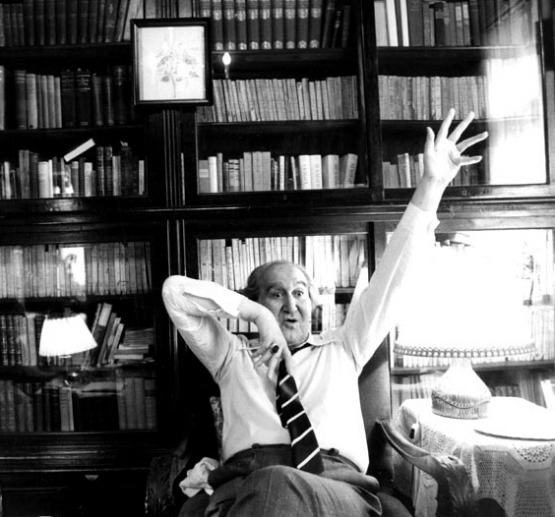 (Budapest, 1908. június 2.–Budapest, 1988. július 18.)„Ez az élet: vagy nulla, vagy mítosz”„Aki nem tud szeretettel feloldódni,másban és másért: boldogtalan marad.”A kvíz beküldési határideje 2018.06.30.1908. június 2-án született Budapesten. Édesanyja Götzler Gizella, szegény munkáscsalád gyermeke, édesapja _____________ Lajos, a nemesi címmel bíró, nagy múltú osztrák család sarja. Mi volt a család neve?PfistererSzentkuthyBrunner„Nagyon szép volt ez a meleg, otthonos, idillikus együttlét nagyapámmal. Mindig meghatottan emlékszem vissza arra az időszakra: nem szégyellt engem, a bandzsa kis könyvmoly nyomorékot, akkor még ugyan nem voltam könyvmoly, de moly már voltam.”  Szeretett nagyapja, Ópapa halála mélyen megviselte. Melyik évben halt meg nagyapja?1915191619171926-ban A cigány alakja a magyar irodalomban című dolgozatával megnyerte az országos irodalmi versenyt. Vajthó László vezette be a ____________szerkesztőségébe. Felvette írói nevét, barátságot kötött Szerb Antallal, Halász Gáborral, Hamvas Bélával. Melyik szerkesztőség tagja lett?A hétNapkeletNyugat1926–1931 között a Pázmány Péter Tudományegyetem hallgatója volt. Milyen szakra járt?angol–franciamagyartanárangol–francia–magyar1928-ban megismerkedett Eppinger Dórával, egyetemi csoporttársával, akivel pár évvel később házasságot kötött. Melyik évben vette el feleségül Dollyt?1930193119321932. október 8-án megszületett lányuk, Marion. Keresztlevele szerint mi a neve?MáriaMagdolnaMária-Magdolna„Nyilvánvaló, hogy az új regényben az embernek és az ő egyéni lelkének aligha lesz szerepe.” Az idézet Szentkuthy Prae című művéből való. Mikor jelent meg a Prae?1933193419351932–1939-ig a Barcsay utcai Madách gimnáziumban óraadó helyettes tanár. Miért veszítette el állását?pofon ütötte egyik tanítványát, aki egy miniszterhelyettes fiaviszonyt folytatott egyik munkatársávalmegjelent az első Orpheus rész, amit vallásgyalázás és közszeméremsértés miatt elítélt a Magyar Királyi Törvényszék1943-ban megismerte Sátory Magdát (másod unokatestvérét), aki kisebb-nagyobb megszakításokkal velük élt 1978-ban bekövetkező haláláig. Magda több novellájának ihletője, hol szende kislány, hol a végzet asszonya szerepében. Az irodalomtudomány miként emlegeti ezen írásokat?Magdus novellákGida novellákGigi novellákAz évek múlásával súlyos depresszióba esett, éveken keresztül alkotói válságban szenved. Melyik évben lett depressziós?197419751976A Munka Érdemrend arany fokozatát kapta érdemes és eredményes munkája elismeréseként hetvenedik születésnapja alkalmából. Melyik évben volt ez?196819781988Munkásságáért megannyi díjjal jutalmazták. Az alábbi díjak közül melyik díjat nem kapta meg Szentkuthy?Kossuth-díjFüst Milán-díjArany János-díj„Szeretem az eső varázshatását a városi embereken: egyrészt művésziesen stilizálja őket, másrészt valami idilli melegséggel etikát csal ki belőlük – s mi kell más?” Melyik műből való az idézet?Az alázat kalendáriumaFejezet a szerelemrőlEszkoriál13+1. „Valami ijesztő balgaságnak tartom engem szeretni: logikai érzékenységemet sérti az a nő, aki annyira „műveletlen”, hogy engem képes szeretni. Engem: mi vagyok én? A világ felfogója, lemeze – én alig vagyok, csak a világ énbennem s magamban nem magamat, hanem a világot szeretem, „én” csak fiktív ráma vagyok. S ez a nő ezt a rámát szereti, nem veszi észre benne a világot” Melyik műből való az idézet?Az egyetlen metafora feléVallomás és bábjátékArc és álarcKérjük, adja meg nevét és elérhetőségét!